Summer Olympics VocabularyThis page covers the vocabulary of the Summer Olympics by looking at its background, events and people.The world's greatest international sporting tournament is the Summer Olympic Games, also known as the Games of the Olympiad and the Summer Olympics. The International Olympic Committee (IOC) has staged the event every four years since 1896, except for 1916 (during the First World War) and 1940 and 1944 (during the Second World War).The first Summer Olympics was held in Athens in 1896, and it featured nine sports for men only; athletics, cycling, fencing, gymnastics, shooting, swimming, tennis, weightlifting and wrestling.At the next Summer Olympics in Paris in 1900, the number of sports was increased to nineteen, with women's events in golf and tennis.Since then the number of sports has increased to twenty-eight, including:aquatic sports (swimming, diving, water polo)archeryathletics (or “track and field”)badmintonbasketballboxingcanoeing (slalom and sprint)cycling (road, track, mountain, BMX)equestrian (dressage, jumping, eventing)fencingfield hockeyfootballgolfgymnastics (artistic, rhythmic, trampoline)handballjudomodern pentathlonrowingrugbysailingshootingtable tennistaekwondotennistriathlonvolleyball (indoor and beach)weightlifting andwrestling (freestyle and Greco-Roman)with women's events in all of them.
Japanese gymnast Hiroyuki Tomita at the 2008 Beijing Olympics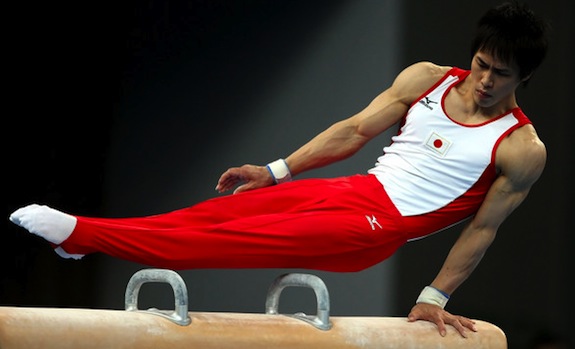 Inclusion of SportsTo be considered for inclusion in the Summer Olympics, a sport must be widely played in at least 75 countries on at least four continents. The list of featured sports often changes, with IOC members regularly voting on whether to include or exclude particular sports. The only sports to have been included in every Summer Olympics are athletics, cycling, fencing, gymnastics and swimming. Some sports, like lacrosse and polo, were included just a few times early last century, and others like croquet and cricket were included just once. Baseball and softball were included fairly recently but then excluded again, while golf and rugby are being included again in 2016 for the first time in many years. Several other sports, like karate and squash, have never been included despite strong lobbying over many years.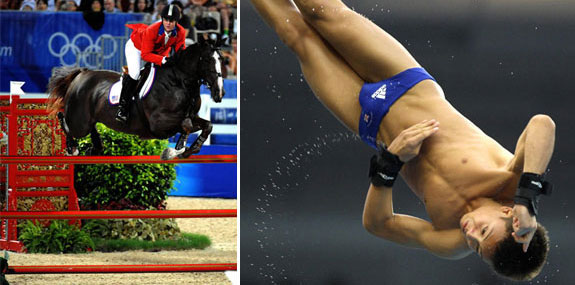 